附件1融合报道、应用创新和新媒体新闻专栏初评报送作品目录（报送单位填报）请按照报送数额表规定数额报送，超额报送的，撤下此目录中排序靠后的作品。此表可从中国记协网www.zgjx.cn下载。附件2融合报道、应用创新参评作品推荐表文字稿：《邱毅：大陆三大反制动作直击“台独”痛点 威吓效果显著》【标题：蔡英文窜美 大陆雷霆出手反制】主持人：论台海，观两岸。欢迎收看《红观热点》，我是刘红。对于蔡英文窜美并与美众议长麦卡锡见面，大陆一方面展开环台军演，一方面对“台独”发起密集制裁。相关话题我们连线台湾时事评论员邱毅，听听他的解读。主持人：对于蔡英文窜美并与美众议长麦卡锡见面，大陆展开了一系列反制措施，您对此怎么看呢？【标题：邱毅：大陆三大反制动作直击“台独”痛点 威吓效果显著】邱毅：针对蔡英文的窜美与麦卡锡之间的会晤。那么大陆有了非常坚定的反制的动作。我把它分三个部分来谈。第一个部分就是由福建海事局所主导的，在台湾海峡的中北部进行巡航巡查。这个动作其实就造成台海的内海化。如果这个巡航巡查能够持续下去的话，那基本上台湾的三个离岛金门、马祖跟澎湖最后就会形成实质的统一，也就是实质的大陆化。这是第一个反制动作。那第二个反制动作就是针对台湾两个机构，包含“远景基金会”以及萧美琴进行制裁。那么萧美琴一开始听到被制裁的时候，还非常嚣张地表示，这个是她第二次被制裁。言下之意，她认为对她没有任何的影响。但是很快地，萧美琴就害怕了。为什么呢？因为去年第一次。大陆制裁萧美琴是针对她个人，是“台独”顽固分子。这一次制裁萧美琴，扩大到萧美琴的家人跟亲属，以及支持她的金主。那这一来的话，没有人敢接触萧美琴了。因为接触萧美琴，就很可能也成为被制裁的范围之内。那么再者，我再谈第三个反制动作，就是4月8号，迅雷不及掩耳地，大陆的东部战区所进行的“联合利剑”的围岛军演。这个“联合利剑”的围绕军演针对了台湾的北、南，还有东，进行了比去年佩洛西窜访台湾更大规模的围岛军演。而这一个“联合利剑”的军事演习对台湾、对“台独”分子确实发生了很大的恫吓效果。因为“台独”分子最怕的就是大陆采军事行动。一旦大陆采军事行动，对这些“台独”分子来说，就是他们的丧钟敲响。所以这3个反制动作目前都正在进行中，而这3个反制动作的强度也会逐渐增强，我相信规模也会扩大，甚至时间也会延长。对“台独”分子产生的威慑效果那就更大了。主持人：您认为蔡英文这次窜美将对未来台海局势带来哪些影响呢？【标题：邱毅：蔡英文是标准的“汉奸”行为 对台湾民众造成普遍伤害】邱毅：我一个一个来说，第一个影响，那就是台湾工商企业跳脚了。台湾商业总会刚去访问了大陆，准备在大陆打开商机，来弥补过去3年因为疫情造成的损失。而台湾的工业团体以及台湾的工商协进会正准备陆续到大陆访问。他们都看准大陆未来的经济发展的前景是非常好的，希望能够到大陆找寻到适当的投资机会，能够弥补过去3年来因为疫情造成的损失。可是被蔡英文这一窜访美国的行动，很明显地，使两岸关系又紧张起来了，这对于工商企业来说，可以说非常愤怒。那么蔡英文窜访美国与麦卡锡会晤的这一个政治丑剧，就提供了让美国的黑手介入台海，甚至军事介入台海的重大的空间跟机会。我觉得这个行为其实就是标准的汉奸的行为，就是卖国的行为。这一次蔡英文的窜美造成了两岸关系的紧张，造成了台海形势的紧张。而台湾本来就是个小型海岛经济，一旦局势紧张，有人敢在台湾投资吗？外资不敢来，台湾的企业不敢投资。投资萎缩了，台湾的就业机会当然就少了，失业增加了。失业增加，台湾的市场的购买力当然减少了。所以台湾整个内需市场萎缩嘛，又造成经济衰退，成为了一个恶性的循环。这一来，因为两岸关系的紧张，一定会使台湾的竞争力进一步下跌，所以对台湾民众来说，就造成了普遍的一个负面伤害。首页截屏：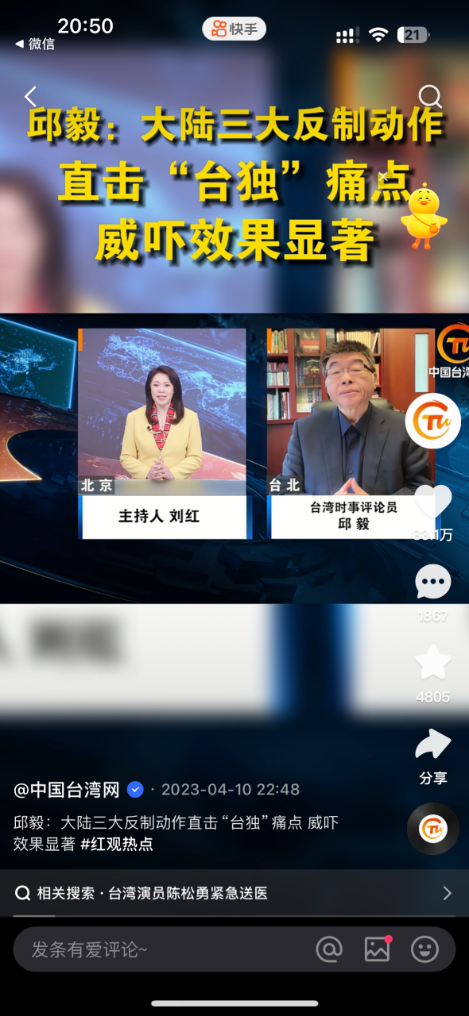 序号作品标题参评项目参评项目发布平台发布平台字数或时长推荐单位《邱毅：大陆三大反制动作直击“台独”痛点 威吓效果显著》融合报道项目融合报道项目中国台湾网快手平台中国台湾网快手平台新媒体新闻专栏新媒体新闻专栏新媒体新闻专栏新媒体新闻专栏新媒体新闻专栏新媒体新闻专栏新媒体新闻专栏新媒体新闻专栏地、县级融媒体中心作品地、县级融媒体中心作品地、县级融媒体中心作品地、县级融媒体中心作品地、县级融媒体中心作品地、县级融媒体中心作品地、县级融媒体中心作品地、县级融媒体中心作品报送单位意见领导签名：                                （加盖单位公章）                                      2024年   月  日领导签名：                                （加盖单位公章）                                      2024年   月  日领导签名：                                （加盖单位公章）                                      2024年   月  日领导签名：                                （加盖单位公章）                                      2024年   月  日领导签名：                                （加盖单位公章）                                      2024年   月  日领导签名：                                （加盖单位公章）                                      2024年   月  日领导签名：                                （加盖单位公章）                                      2024年   月  日报送单位联系人邮箱手机地址邮编作品标题《邱毅：大陆三大反制动作直击“台独”痛点 威吓效果显著》《邱毅：大陆三大反制动作直击“台独”痛点 威吓效果显著》《邱毅：大陆三大反制动作直击“台独”痛点 威吓效果显著》参评项目融合报道项目融合报道项目融合报道项目作品标题《邱毅：大陆三大反制动作直击“台独”痛点 威吓效果显著》《邱毅：大陆三大反制动作直击“台独”痛点 威吓效果显著》《邱毅：大陆三大反制动作直击“台独”痛点 威吓效果显著》字数/时长5:565:565:56主创人员刘红、薛超刘红、薛超刘红、薛超编辑薛超薛超薛超原创单位中国台湾网中国台湾网中国台湾网发布平台中国台湾网快手平台中国台湾网快手平台中国台湾网快手平台发布日期2023年4月10日22:482023年4月10日22:482023年4月10日22:482023年4月10日22:482023年4月10日22:482023年4月10日22:482023年4月10日22:48作品链接和二维码https://www.kuaishou.com/f/X9kbCWjCpQPh23n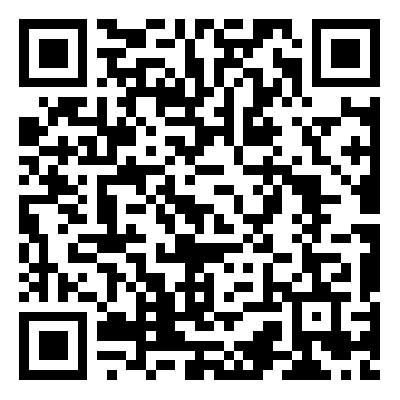 https://www.kuaishou.com/f/X9kbCWjCpQPh23nhttps://www.kuaishou.com/f/X9kbCWjCpQPh23nhttps://www.kuaishou.com/f/X9kbCWjCpQPh23nhttps://www.kuaishou.com/f/X9kbCWjCpQPh23nhttps://www.kuaishou.com/f/X9kbCWjCpQPh23nhttps://www.kuaishou.com/f/X9kbCWjCpQPh23n作品简介（采编过程）2023年3月29日至4月7日，台湾地区领导人蔡英文窜访危地马拉和伯利兹，并以“过境”借口窜美，在加州与美众院议长麦卡锡见面。大陆一方面展开环台军演，一方面对“台独”发起密集制裁。中国台湾网《红观热点》栏目第一时间视频连线台湾著名时事评论员邱毅进行深入剖析，有力揭批民进党当局不顾台湾人民福祉、谋求政治私利、造成台海局势动荡紧张的“汉奸”行径，展现大陆维护国家统一的决心和信心，同时达到震慑“台独”分子和外部干涉势力的目的。节目于2023年4月10日在中国台湾网相关平台推出，境内外阅读量迅速突破一千万，实现了强力舆论反制的效果。2023年3月29日至4月7日，台湾地区领导人蔡英文窜访危地马拉和伯利兹，并以“过境”借口窜美，在加州与美众院议长麦卡锡见面。大陆一方面展开环台军演，一方面对“台独”发起密集制裁。中国台湾网《红观热点》栏目第一时间视频连线台湾著名时事评论员邱毅进行深入剖析，有力揭批民进党当局不顾台湾人民福祉、谋求政治私利、造成台海局势动荡紧张的“汉奸”行径，展现大陆维护国家统一的决心和信心，同时达到震慑“台独”分子和外部干涉势力的目的。节目于2023年4月10日在中国台湾网相关平台推出，境内外阅读量迅速突破一千万，实现了强力舆论反制的效果。2023年3月29日至4月7日，台湾地区领导人蔡英文窜访危地马拉和伯利兹，并以“过境”借口窜美，在加州与美众院议长麦卡锡见面。大陆一方面展开环台军演，一方面对“台独”发起密集制裁。中国台湾网《红观热点》栏目第一时间视频连线台湾著名时事评论员邱毅进行深入剖析，有力揭批民进党当局不顾台湾人民福祉、谋求政治私利、造成台海局势动荡紧张的“汉奸”行径，展现大陆维护国家统一的决心和信心，同时达到震慑“台独”分子和外部干涉势力的目的。节目于2023年4月10日在中国台湾网相关平台推出，境内外阅读量迅速突破一千万，实现了强力舆论反制的效果。2023年3月29日至4月7日，台湾地区领导人蔡英文窜访危地马拉和伯利兹，并以“过境”借口窜美，在加州与美众院议长麦卡锡见面。大陆一方面展开环台军演，一方面对“台独”发起密集制裁。中国台湾网《红观热点》栏目第一时间视频连线台湾著名时事评论员邱毅进行深入剖析，有力揭批民进党当局不顾台湾人民福祉、谋求政治私利、造成台海局势动荡紧张的“汉奸”行径，展现大陆维护国家统一的决心和信心，同时达到震慑“台独”分子和外部干涉势力的目的。节目于2023年4月10日在中国台湾网相关平台推出，境内外阅读量迅速突破一千万，实现了强力舆论反制的效果。2023年3月29日至4月7日，台湾地区领导人蔡英文窜访危地马拉和伯利兹，并以“过境”借口窜美，在加州与美众院议长麦卡锡见面。大陆一方面展开环台军演，一方面对“台独”发起密集制裁。中国台湾网《红观热点》栏目第一时间视频连线台湾著名时事评论员邱毅进行深入剖析，有力揭批民进党当局不顾台湾人民福祉、谋求政治私利、造成台海局势动荡紧张的“汉奸”行径，展现大陆维护国家统一的决心和信心，同时达到震慑“台独”分子和外部干涉势力的目的。节目于2023年4月10日在中国台湾网相关平台推出，境内外阅读量迅速突破一千万，实现了强力舆论反制的效果。2023年3月29日至4月7日，台湾地区领导人蔡英文窜访危地马拉和伯利兹，并以“过境”借口窜美，在加州与美众院议长麦卡锡见面。大陆一方面展开环台军演，一方面对“台独”发起密集制裁。中国台湾网《红观热点》栏目第一时间视频连线台湾著名时事评论员邱毅进行深入剖析，有力揭批民进党当局不顾台湾人民福祉、谋求政治私利、造成台海局势动荡紧张的“汉奸”行径，展现大陆维护国家统一的决心和信心，同时达到震慑“台独”分子和外部干涉势力的目的。节目于2023年4月10日在中国台湾网相关平台推出，境内外阅读量迅速突破一千万，实现了强力舆论反制的效果。2023年3月29日至4月7日，台湾地区领导人蔡英文窜访危地马拉和伯利兹，并以“过境”借口窜美，在加州与美众院议长麦卡锡见面。大陆一方面展开环台军演，一方面对“台独”发起密集制裁。中国台湾网《红观热点》栏目第一时间视频连线台湾著名时事评论员邱毅进行深入剖析，有力揭批民进党当局不顾台湾人民福祉、谋求政治私利、造成台海局势动荡紧张的“汉奸”行径，展现大陆维护国家统一的决心和信心，同时达到震慑“台独”分子和外部干涉势力的目的。节目于2023年4月10日在中国台湾网相关平台推出，境内外阅读量迅速突破一千万，实现了强力舆论反制的效果。社会效果《邱毅：大陆三大反制动作直击“台独”痛点 威吓效果显著》在中国台湾网境内外平台一经发布，播放量迅速超过1160万人次，其中，快手单平台播放量超过577万人次。广大两岸网友反响热烈，纷纷点赞，并留言评论称“邱教授讲的很好支持，期待祖国统一 ”、“两岸同胞一家亲，望早日统一”。《邱毅：大陆三大反制动作直击“台独”痛点 威吓效果显著》在中国台湾网境内外平台一经发布，播放量迅速超过1160万人次，其中，快手单平台播放量超过577万人次。广大两岸网友反响热烈，纷纷点赞，并留言评论称“邱教授讲的很好支持，期待祖国统一 ”、“两岸同胞一家亲，望早日统一”。《邱毅：大陆三大反制动作直击“台独”痛点 威吓效果显著》在中国台湾网境内外平台一经发布，播放量迅速超过1160万人次，其中，快手单平台播放量超过577万人次。广大两岸网友反响热烈，纷纷点赞，并留言评论称“邱教授讲的很好支持，期待祖国统一 ”、“两岸同胞一家亲，望早日统一”。《邱毅：大陆三大反制动作直击“台独”痛点 威吓效果显著》在中国台湾网境内外平台一经发布，播放量迅速超过1160万人次，其中，快手单平台播放量超过577万人次。广大两岸网友反响热烈，纷纷点赞，并留言评论称“邱教授讲的很好支持，期待祖国统一 ”、“两岸同胞一家亲，望早日统一”。《邱毅：大陆三大反制动作直击“台独”痛点 威吓效果显著》在中国台湾网境内外平台一经发布，播放量迅速超过1160万人次，其中，快手单平台播放量超过577万人次。广大两岸网友反响热烈，纷纷点赞，并留言评论称“邱教授讲的很好支持，期待祖国统一 ”、“两岸同胞一家亲，望早日统一”。《邱毅：大陆三大反制动作直击“台独”痛点 威吓效果显著》在中国台湾网境内外平台一经发布，播放量迅速超过1160万人次，其中，快手单平台播放量超过577万人次。广大两岸网友反响热烈，纷纷点赞，并留言评论称“邱教授讲的很好支持，期待祖国统一 ”、“两岸同胞一家亲，望早日统一”。《邱毅：大陆三大反制动作直击“台独”痛点 威吓效果显著》在中国台湾网境内外平台一经发布，播放量迅速超过1160万人次，其中，快手单平台播放量超过577万人次。广大两岸网友反响热烈，纷纷点赞，并留言评论称“邱教授讲的很好支持，期待祖国统一 ”、“两岸同胞一家亲，望早日统一”。初评评语（推荐理由）《邱毅：大陆三大反制动作直击“台独”痛点 威吓效果显著》这期节目抓住蔡英文窜美与美众院议长麦卡锡见面、大陆强力反制这一两岸民众关心的热点事件，第一时间连线有影响力的台湾媒体人进行深度剖析。从贴近台湾民众的角度入手，揭露民进党当局害台卖台的本质，展现大陆维护国家统一的决心和信心，同时达到震慑“台独”分子和外部干涉势力的目的。题材重大、立意深远、分析深刻、影响广泛。为牢牢把握两岸关系舆论战中的主动权与主导权、做好争取台湾民心工作、扎实推进和平统一进程作出积极贡献。                                签名：                                                 （加盖单位公章）                                                  2024年  月  日《邱毅：大陆三大反制动作直击“台独”痛点 威吓效果显著》这期节目抓住蔡英文窜美与美众院议长麦卡锡见面、大陆强力反制这一两岸民众关心的热点事件，第一时间连线有影响力的台湾媒体人进行深度剖析。从贴近台湾民众的角度入手，揭露民进党当局害台卖台的本质，展现大陆维护国家统一的决心和信心，同时达到震慑“台独”分子和外部干涉势力的目的。题材重大、立意深远、分析深刻、影响广泛。为牢牢把握两岸关系舆论战中的主动权与主导权、做好争取台湾民心工作、扎实推进和平统一进程作出积极贡献。                                签名：                                                 （加盖单位公章）                                                  2024年  月  日《邱毅：大陆三大反制动作直击“台独”痛点 威吓效果显著》这期节目抓住蔡英文窜美与美众院议长麦卡锡见面、大陆强力反制这一两岸民众关心的热点事件，第一时间连线有影响力的台湾媒体人进行深度剖析。从贴近台湾民众的角度入手，揭露民进党当局害台卖台的本质，展现大陆维护国家统一的决心和信心，同时达到震慑“台独”分子和外部干涉势力的目的。题材重大、立意深远、分析深刻、影响广泛。为牢牢把握两岸关系舆论战中的主动权与主导权、做好争取台湾民心工作、扎实推进和平统一进程作出积极贡献。                                签名：                                                 （加盖单位公章）                                                  2024年  月  日《邱毅：大陆三大反制动作直击“台独”痛点 威吓效果显著》这期节目抓住蔡英文窜美与美众院议长麦卡锡见面、大陆强力反制这一两岸民众关心的热点事件，第一时间连线有影响力的台湾媒体人进行深度剖析。从贴近台湾民众的角度入手，揭露民进党当局害台卖台的本质，展现大陆维护国家统一的决心和信心，同时达到震慑“台独”分子和外部干涉势力的目的。题材重大、立意深远、分析深刻、影响广泛。为牢牢把握两岸关系舆论战中的主动权与主导权、做好争取台湾民心工作、扎实推进和平统一进程作出积极贡献。                                签名：                                                 （加盖单位公章）                                                  2024年  月  日《邱毅：大陆三大反制动作直击“台独”痛点 威吓效果显著》这期节目抓住蔡英文窜美与美众院议长麦卡锡见面、大陆强力反制这一两岸民众关心的热点事件，第一时间连线有影响力的台湾媒体人进行深度剖析。从贴近台湾民众的角度入手，揭露民进党当局害台卖台的本质，展现大陆维护国家统一的决心和信心，同时达到震慑“台独”分子和外部干涉势力的目的。题材重大、立意深远、分析深刻、影响广泛。为牢牢把握两岸关系舆论战中的主动权与主导权、做好争取台湾民心工作、扎实推进和平统一进程作出积极贡献。                                签名：                                                 （加盖单位公章）                                                  2024年  月  日《邱毅：大陆三大反制动作直击“台独”痛点 威吓效果显著》这期节目抓住蔡英文窜美与美众院议长麦卡锡见面、大陆强力反制这一两岸民众关心的热点事件，第一时间连线有影响力的台湾媒体人进行深度剖析。从贴近台湾民众的角度入手，揭露民进党当局害台卖台的本质，展现大陆维护国家统一的决心和信心，同时达到震慑“台独”分子和外部干涉势力的目的。题材重大、立意深远、分析深刻、影响广泛。为牢牢把握两岸关系舆论战中的主动权与主导权、做好争取台湾民心工作、扎实推进和平统一进程作出积极贡献。                                签名：                                                 （加盖单位公章）                                                  2024年  月  日《邱毅：大陆三大反制动作直击“台独”痛点 威吓效果显著》这期节目抓住蔡英文窜美与美众院议长麦卡锡见面、大陆强力反制这一两岸民众关心的热点事件，第一时间连线有影响力的台湾媒体人进行深度剖析。从贴近台湾民众的角度入手，揭露民进党当局害台卖台的本质，展现大陆维护国家统一的决心和信心，同时达到震慑“台独”分子和外部干涉势力的目的。题材重大、立意深远、分析深刻、影响广泛。为牢牢把握两岸关系舆论战中的主动权与主导权、做好争取台湾民心工作、扎实推进和平统一进程作出积极贡献。                                签名：                                                 （加盖单位公章）                                                  2024年  月  日联系人马萌邮箱443026984@qq.com443026984@qq.com443026984@qq.com手机18612697267地址北京市广安门南街6号中段广安大厦中国台湾网北京市广安门南街6号中段广安大厦中国台湾网北京市广安门南街6号中段广安大厦中国台湾网北京市广安门南街6号中段广安大厦中国台湾网北京市广安门南街6号中段广安大厦中国台湾网邮编100053